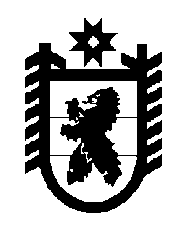 Российская Федерация Республика Карелия    УКАЗГЛАВЫ РЕСПУБЛИКИ КАРЕЛИЯО внесении изменений в Указ Главы Республики Карелия от 31 октября 2013 года № 88Внести в Указ Главы Республики Карелия от 31 октября 2013 года           № 88 «Об организации и проведении опроса населения об эффективности деятельности руководителей органов местного самоуправления муниципальных образований в Республике Карелия, унитарных предприятий и учреждений, действующих на республиканском и муниципальном уровнях, акционерных обществ, контрольный пакет акций которых находится в собственности Республики Карелия или в муниципальной собственности, осуществляющих оказание услуг населению муниципальных образований в Республике Карелия, с применением информационно-телекоммуникационных сетей и информационных технологий» (Собрание законодательства Республики Карелия, 2013, № 10, ст. 1806; 2014, № 12, ст. 2250; 2015, № 7, ст. 1346) следующие изменения:1. Пункт 2 изложить в следующей редакции:«2. Администрации Главы Республики Карелия в срок до 1 апреля               2018 года обеспечить модернизацию опросной информационной системы Официального интернет-портала Республики Карелия, используемой для проведения опроса населения об эффективности деятельности руководителей органов местного самоуправления и руководителей организаций в соответствии с постановлением Правительства Российской Федерации от 17 декабря 2012 года № 1317.».2. В Положении о порядке организации и проведения опроса населения об эффективности деятельности руководителей органов местного самоуправления муниципальных образований в Республике Карелия, унитарных предприятий и учреждений, действующих на республиканском и муниципальном уровнях, акционерных обществ, контрольный пакет акций которых находится в собственности Республики Карелия или в муниципальной собственности, осуществляющих оказание услуг населению муниципальных образований в Республике Карелия, с применением информационно-телекоммуникационных сетей и информационных технологий, утвержденном названным Указом:1) пункт 2 дополнить абзацем следующего содержания:«При проведении опроса с применением IT-технологий для идентификации респондентов используется федеральная государственная информационная система «Единая система идентификации и аутентификации в инфраструктуре, обеспечивающей информационно-технологическое взаимодействие информационных систем, используемых для предоставления государственных и муниципальных услуг в электронной форме».»;2) пункт 7 изложить в следующей редакции:«7. Администрация Главы Республики Карелия формирует в срок                   до 7 июля отчетного года промежуточные итоги опросов, в срок                     до 13 января года, следующего за отчетным, – окончательные итоги опросов населения в формате, согласованном с Министерством экономического развития и промышленности Республики Карелия, и представляет их:в полном объеме – в Министерство экономического развития и промышленности Республики Карелия и в Комиссию по оценке результа-тивности деятельности органов исполнительной власти Республики Карелия и органов местного самоуправления муниципальных образований в Республике Карелия, образованную Указом Главы Республики Карелия             от 28 октября 2008 года № 71 (далее – Комиссия);в части оценки эффективности деятельности руководителей органов местного самоуправления – в Администрацию Главы Республики Карелия (приложения № 1 – 3);в части оценки эффективности деятельности  руководителей унитарных предприятий и учреждений, действующих на республиканском и муниципальном уровнях, акционерных обществ, контрольный пакет акций которых находится в  собственности Республики Карелия или в муниципальной собственности, осуществляющих оказание жилищно-коммунальных услуг населению: организацию теплоснабжения (снабжения населения топливом), водоснабжения (водоотведения), электроснабжения, газоснабжения, – в Министерство строительства, жилищно-коммунального хозяйства и энергетики Республики Карелия (приложение № 6);в части оценки эффективности деятельности руководителей унитарных предприятий и учреждений, действующих на республиканском и муниципальном уровнях, акционерных обществ, контрольный пакет акций которых находится в  собственности Республики Карелия или в муниципальной собственности, осуществляющих оказание услуг населению по транспортному обслуживанию в муниципальном образовании и отвечающих за качество автомобильных дорог в муниципальном образовании, – в Государственный комитет Республики Карелия по дорожному хозяйству, транспорту и связи (приложения № 4, 5).»;3) пункт 8 изложить в следующей редакции:«8. Министерство строительства, жилищно-коммунального хозяйства и энергетики Республики Карелия и Государственный комитет Республики Карелия по дорожному хозяйству, транспорту и связи до 23 января года, следующего за отчетным, представляют в Комиссию предложения об оценке населением эффективности деятельности руководителей организаций для рассмотрения и принятия решения.»;4) пункт 9 изложить в следующей редакции:«9. Администрация Главы Республики Карелия до 23 января года, следующего за отчетным, представляет в Комиссию предложения об оценке населением эффективности деятельности руководителей органов местного самоуправления для рассмотрения и принятия решения.»;5) пункт 10 изложить в следующей редакции:«10. Министерство экономического развития и промышленности Республики Карелия размещает в государственной автоматизированной информационной системе «Управление» годовые итоги проведенных опросов с применением IT-технологий за предыдущий (отчетный) год в срок до 1 февраля года, следующего за отчетным, промежуточные итоги проводимых опросов с применением IT-технологий за первое полугодие отчетного года – в срок до 15 июля отчетного года.»;6) пункт 11 изложить в следующей редакции:«11. Администрация Главы Республики Карелия до 1 февраля года, следующего за отчетным, размещает годовые итоги оценки населением эффективности деятельности руководителей органов местного самоуправления и руководителей организаций на Официальном интернет-портале Республики Карелия.».          Глава Республики  Карелия                                                               А.П. Худилайненг. Петрозаводск10 января 2017 года№ 3